.#16 count introduction - No Tags, No RestartsCROSS ROCK, RECOVER, SIDE, CROSS ROCK, RECOVER, SIDE, CROSS, BACK, SIDE, CROSS SHUFFLENIGHTCLUB, SIDE, STEP CLOSE, STEP FWD, ROCKING CHAIR, STEP FWD, ¼ PIVOTSYNCOPATED WEAVE L, SIDE W/SWAY, SWAY, SYNCOPATED WEAVE, SIDE W/SWAY, SWAYThis is such a pretty song. . . feel free to add your own arm movements or additional turns if you are inspired to do so!Emails:-bonita73greenville@gmail.comdanceworks@geusnet.comhttps://business.facebook.com/linedancingwithBonita/So Tonight We're Dancing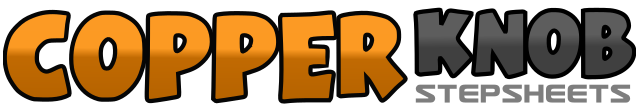 .......Count:24Wall:4Level:Beginner.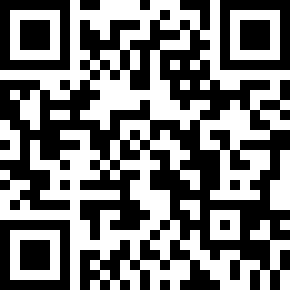 Choreographer:Bonita Malone (USA) - September 2021Bonita Malone (USA) - September 2021Bonita Malone (USA) - September 2021Bonita Malone (USA) - September 2021Bonita Malone (USA) - September 2021.Music:Tonight We're Dancing - Chris YoungTonight We're Dancing - Chris YoungTonight We're Dancing - Chris YoungTonight We're Dancing - Chris YoungTonight We're Dancing - Chris Young........1,2&Cross rock R (1), recover on L (2), step R side (&)3,4&Cross rock L (3), recover on R (4), step L side (&)5,6&Step R cross frt (5), step back on L (6), step R side (&)7&8Step L cross frt shuffle (7&8) [12:00]1,2&Step R side (1), rock back L (2), recover on R (&)3&4Step L side (3), close R next to L (&), step fwd on L (4)5&6&Rock fwd on R (5), recover on L (&), rock back on R (6), recover on L (&)7,8Step fwd on R (7), ¼ pivot turn to L (8) [9:00]1,2&R cross frt (1), step L side (2), step R cross behind (&)3,4Rock L side with sway (3), rock R side with sway (4)5,6&L cross frt (5), step R side (6), step L cross behind (&)7,8Rock R side with sway (7), rock L side with sway (8) [9:00]